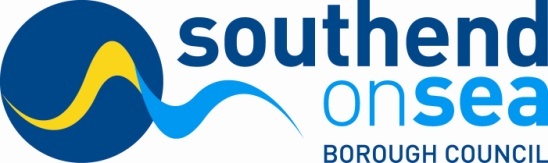 If you need assistance completing this form please refer to the guidance document which can be downloaded from the website:  http://mycommunityrights.org.uk/community-right-to-bid/		or alternatively telephone: 0845 345 4564Section 1	About the property to be nominatedPlease note that the property should not be residential property including outbuildings and associated land, land licensed as a caravan site or operational land for statutory undertakers – (Please see the Assets of Community Value (England) Regulations 2012 schedule 1 for more detail on what cannot be listed).  Section 2	About your community organisationNB - Please note that your organisation should consist of 21 members or more who appear on the electoral roleOrganisation type	 Parish Council	 Unincorporated Community Group Neighbourhood Forum	 Community Interest Company Industrial & Provident Society	 Company Limited by Guarantee Charity	How many members do you have (this is particularly important for unincorporated community groups)?      Please send your completed form to either council@southend.gov.uk or to Group Manager Asset Management, Directorate for Corporate Services, Southend on Sea Borough Council, Civic Centre, Victoria Avenue, Southend on Sea, Essex SS2 6ERSection 3	Supporting information for nominationAny information entered in this section only may be copied and passed onto the owner of the property you are nominating.   Definition of an asset of community value can be found in the guidance document. It should be a building or other land whose main (i.e. not ancillary) use furthers the social wellbeing or social interests of the local community, has recently done so and may realistically do so in the future. Why do you feel the property is an asset of community value? Please give as much information as possible? Section 4	Boundary of propertyWhat do you consider to be the boundary of the property?  Please give as much detail/be descriptive as possible (if possible, please include a plan).Section 5	Attachment checklist	Copy of group constitution (if you are a constituted group)	Name & home addresses of 21 members registered to vote in nomination area (if group is not incorporated)	Site boundary plan (if possible)Section 6	DeclarationI can confirm that to the best of my knowledge the information contained in this nomination form is complete and accurate.Name of property	:Address of property	:Postcode	:Property owner’s name	:Address	: Postcode	:Tel:      Current occupiers name	:Name of organisation	:Title	:First Name:First Name:Surname	:Position in organisation	:Email address	:Address	: Postcode	:Tel:      Tel:      Mobile:      Your role in the organisation :Signed:      Dated:      